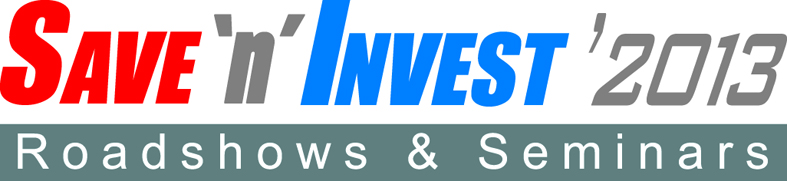 Event: Save & Invest 2013, Press ConferenceDate: 7 May 2013, Venue: Berjaya Times quare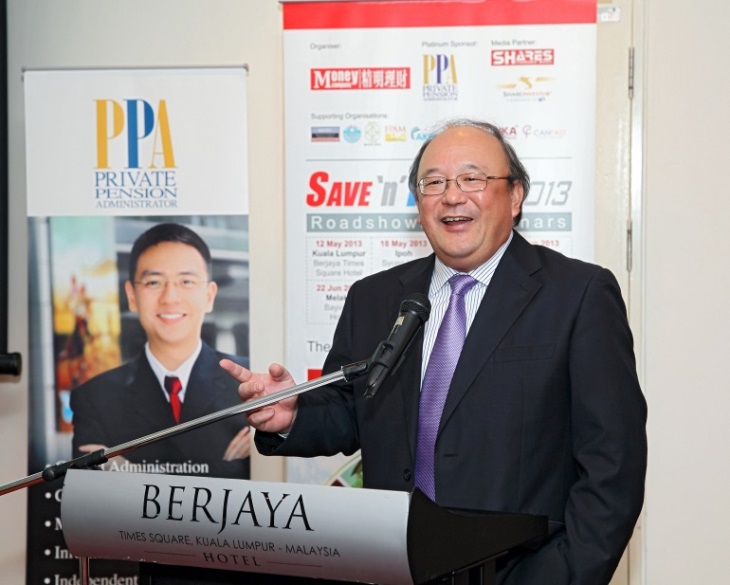 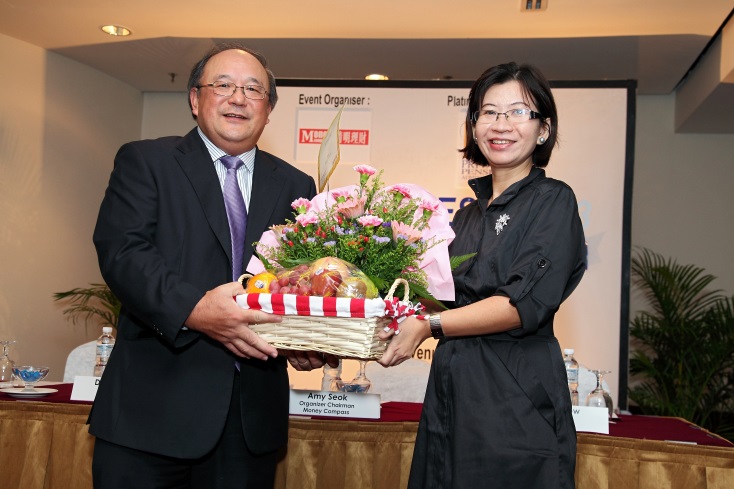 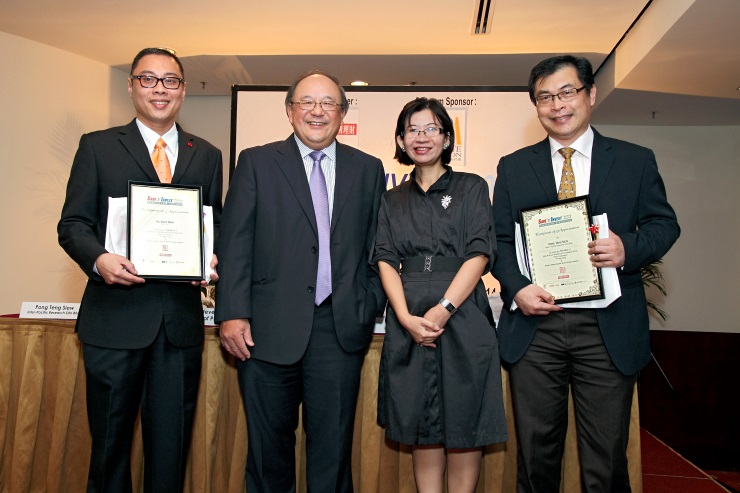 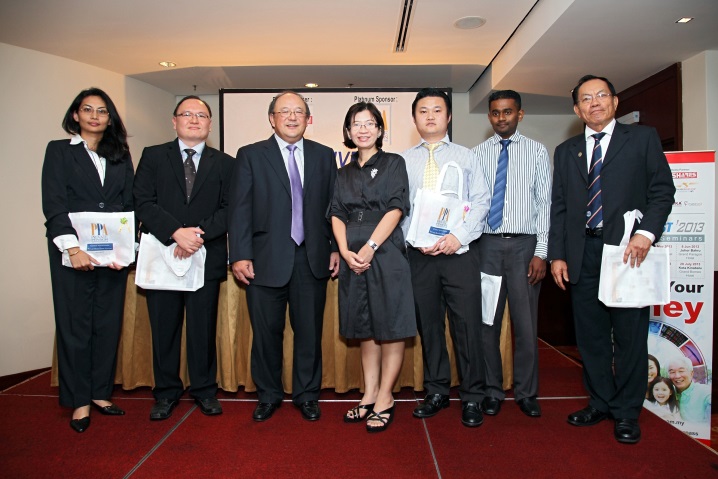 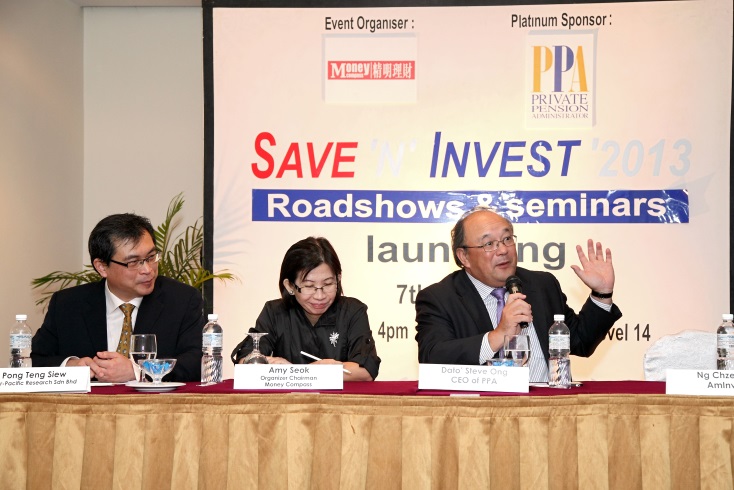 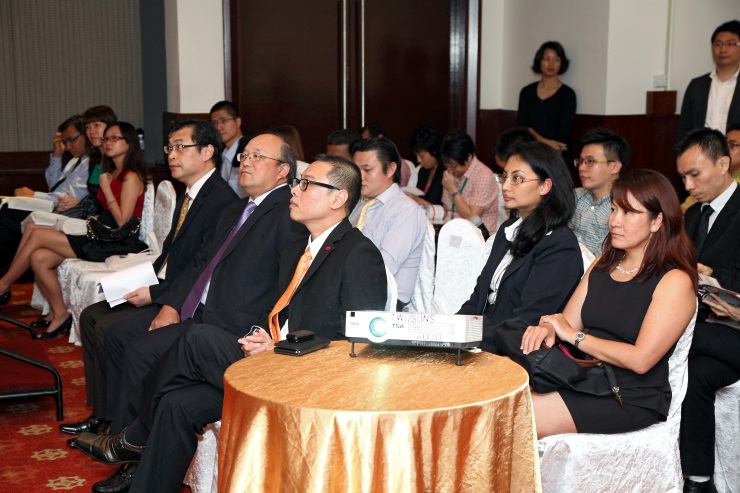 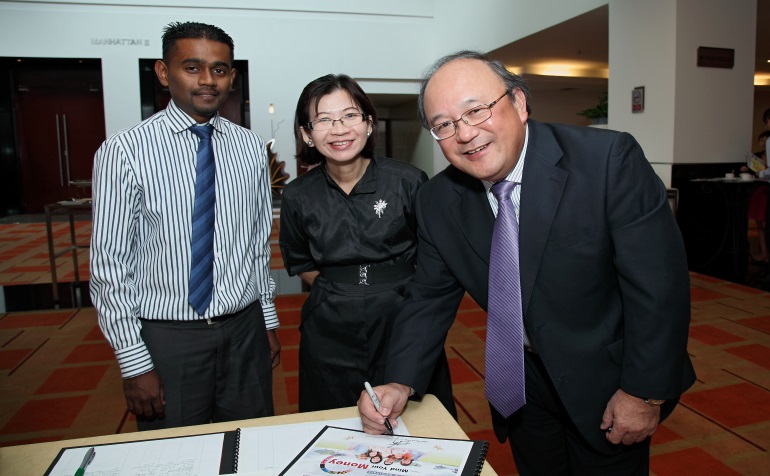 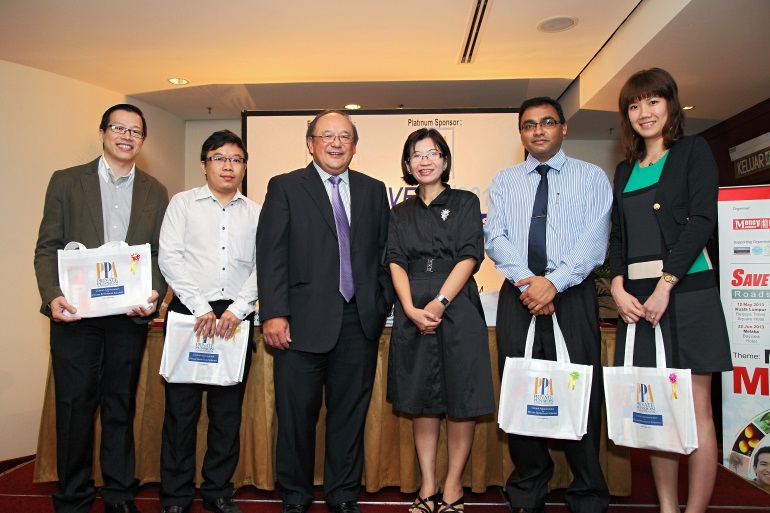 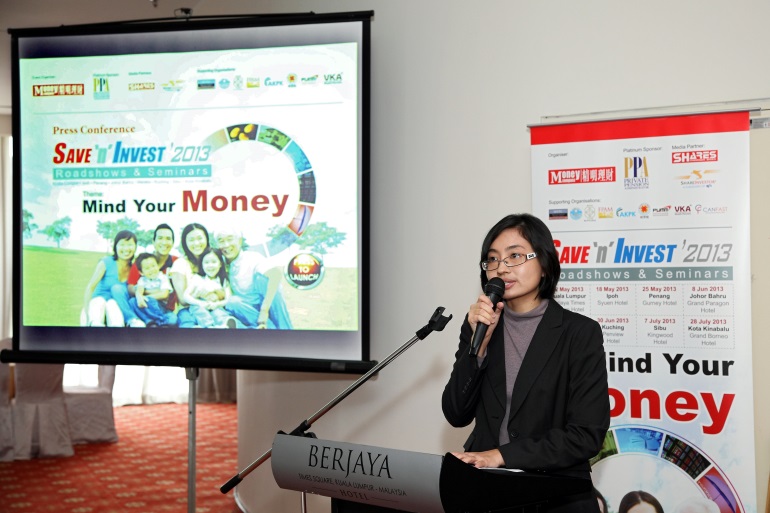 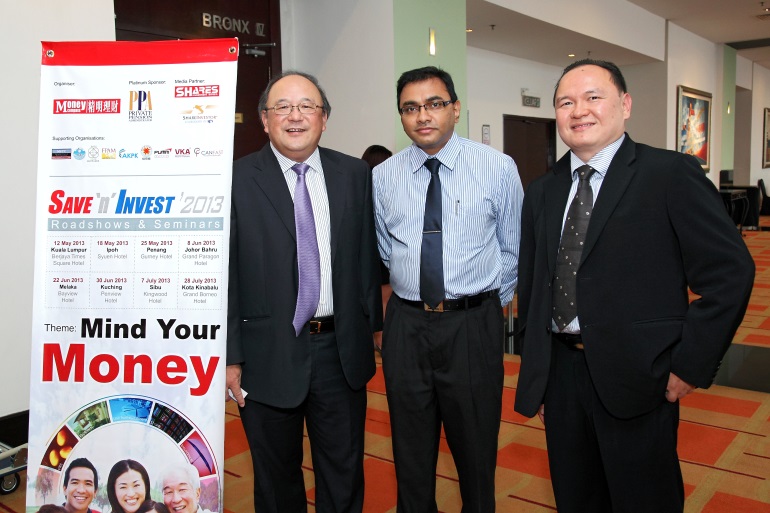 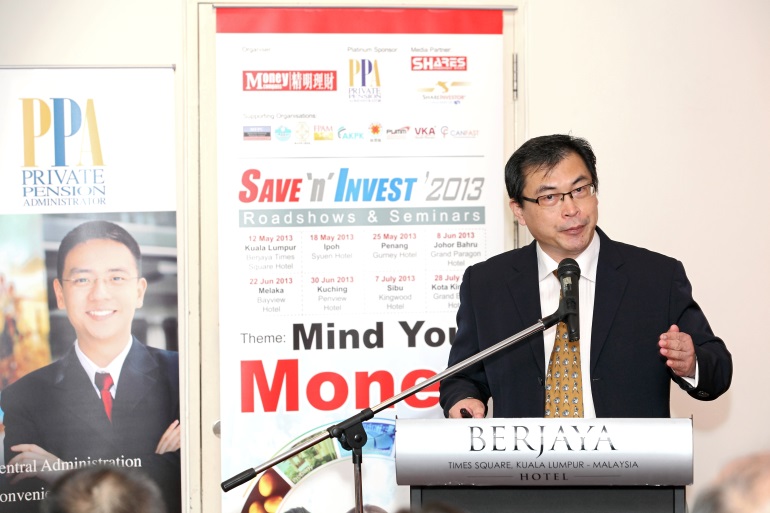 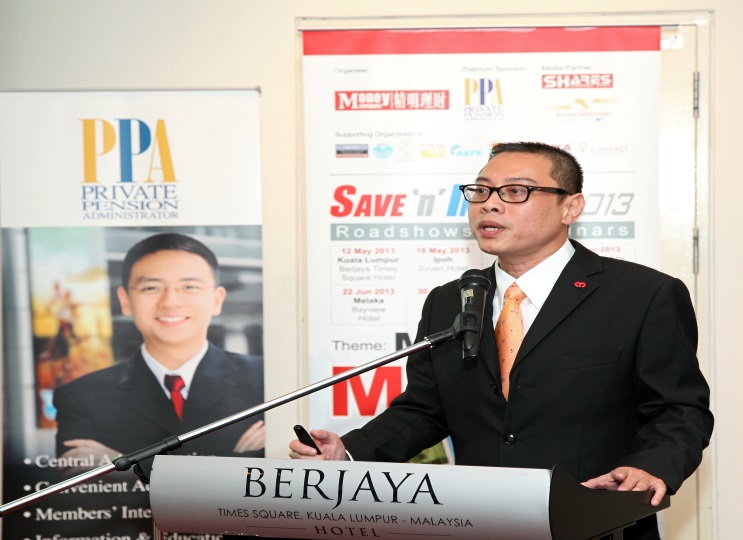 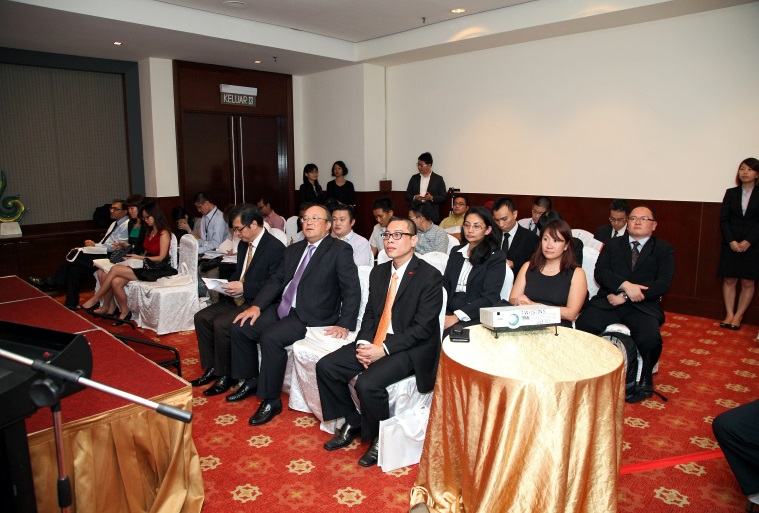 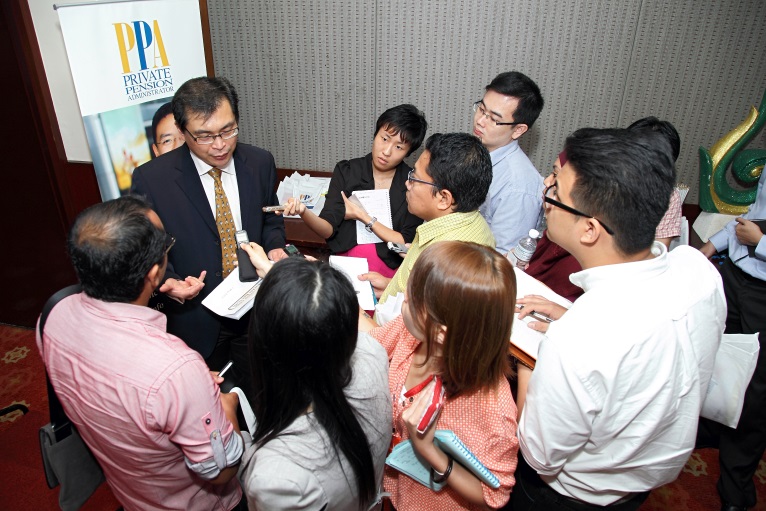 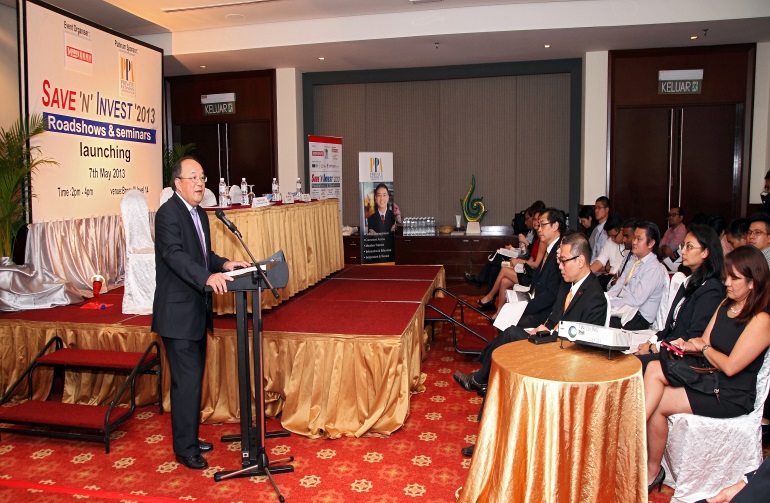 